四川护理职业学院高层次人才引进计划及条件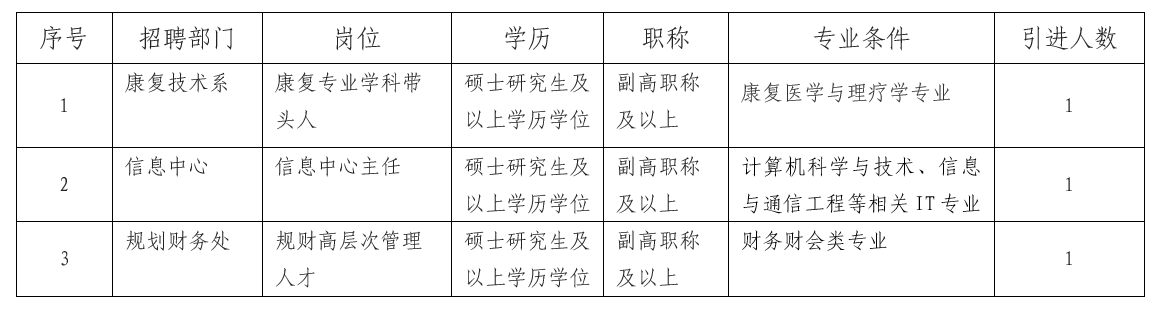 